Ткачёв Афанасий  Викторович родился в селе Собачьи Ямки (ныне село Гуселетово) Романовского  района  или  тогда  Мамонтовского  района, Алтайского  края.  Родился  мой  прадед  25 ноября 1901г. (по архивным  данным г. Барнаула) или 8 ноября 1901г. (по данным  ЗАГСа  в селе Романово).  До войны работал  в Гуселетовском  колхозе, конюхом.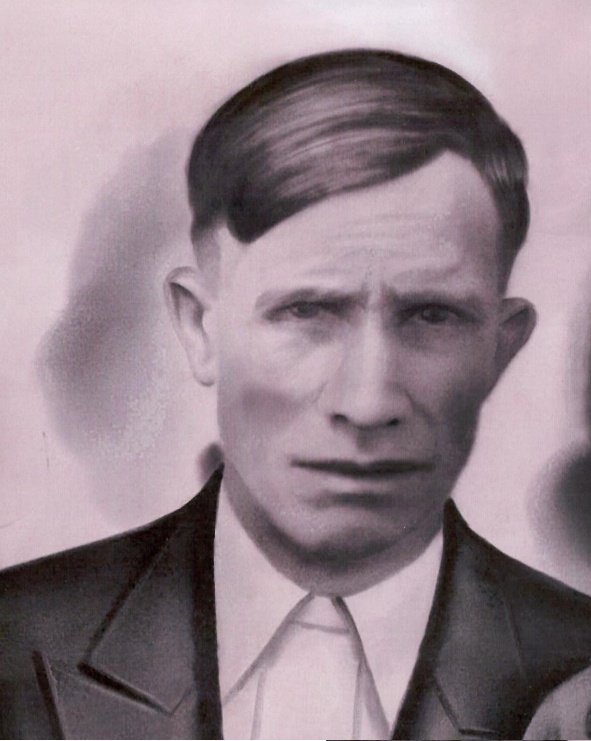 В 1924г. женился  на Будяковой Алёне (Елене) Акимовне (1903-14 апреля 1948гг.).В семье родилось 7 детей от первого брака:  сыновья  - Григорий с 1925г., Александр с 1927г., Михаил с 1935г., Николай  с 1938г., Иван с 1939г.дочери - Евдокия с 1931г., Зоя с 1934г.В 1941 году  был  призван на войну Мамонтовский  РВК  Алтайского  края и пришёл  в 1945 году  в  звании  сержант.  На войне был несколько  раз ранен, лежал в госпиталях. Служил сапёром 19 отдельной минерной  роты, красноармеец 368 стрелковой бригады.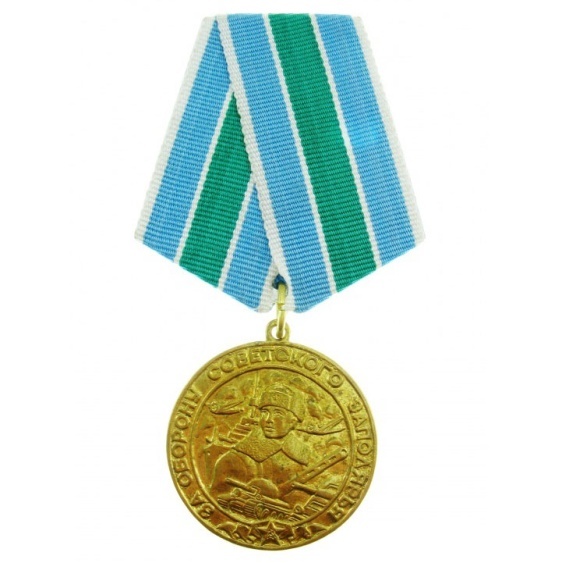 Награждён  медалью "За оборону Советского Заполярья".В 1950г. женился во второй раз на Гончаренко Александре Кондратьевне, у которой своих было трое детей. В этом браке родился младший сын Анатолий в 1956 году.Последний ребёнок от первого  брака – сын Александр умер 8 января 2020 года. На данный момент в живых остался  только  младший  сын Анатолий.После Великой Отечественной  войны  1941-1945 годы работал в Гуселетовском совхозе, конюхом.Умер 12 ноября 1961г. (по архивным  данным г. Барнаула) или 13 ноября 1961г. (по данным  ЗАГСа  в селе Романово) после продолжительной  болезни и похоронен  на Родине, в селе Гуселетово, Романовского  района, Алтайского  края.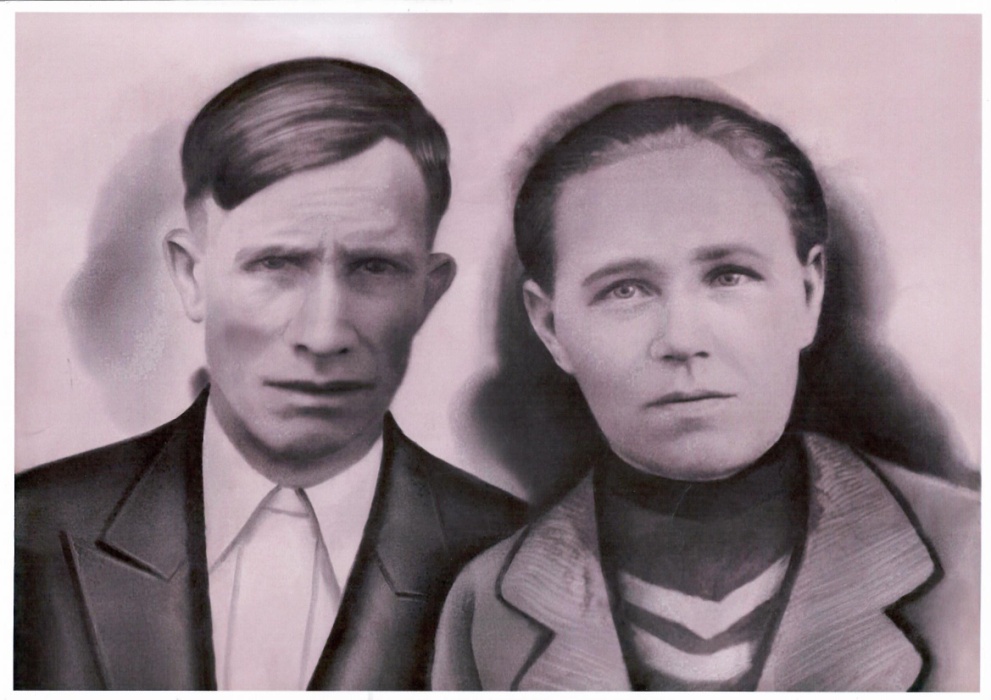 Прадед, ты лучший, ты мой ГЕРОЙ, я всегда буду тебя  помнить и тобой  гордится!!!Твоя  правнучка – Зубова (Барсукова) Ирина  Михайловна,   26.03.2020г.